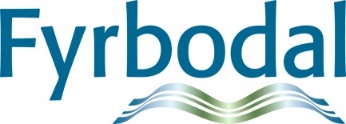 Minnesanteckningar (Kunskaps) Nätverk BBIC 20190301Deltagande kommuner: Mellerud, Vänersborg, Trollhättan, Uddevalla, Tanum, Bengtsfors och repr Fyrbodals kommunalförbund.GENOMFÖRANDEPLAN BBICSanna och Rosita (Mellerud) startar arbetspass genomförandeplan med genomgång av dokumentations- och innehållskrav genomförandeplaner. Gruppen diskuterar;Det är många dokument att hålla reda på med både vårdplan, genomförandeplan och uppdrag familjehem. Några kommuner använder sig av SMARTA mål.Viktigt att lyfta in föräldrars och barns ord i genomförandeplanen så den känns levande för dem.Hur arbetar vi egentligen med att ge familjehemmen möjlighet att tycka till och påverka genomförandeplanen? Kan genomförandeplanen också vara uppdrag?Skillnad i genomförandeplaner mellan olika placeringsformer. Vid SiS-placeringar bryts vårdplanen ner mer– ibland till veckoplanering.Rosita (Mellerud) visar hur hon följer upp mål genom ett ”pilsystem” som visar hur det gått; Pil för upp, ned och kvar på samma nivå.Deltagarna arbetar gruppvis med de genomförandeplaner som de tagit med. Innehåller genomförandeplanen det den ska och bör innehålla? Omfattar genomförandeplanen även uppdrag? Vid genomgång av grupparbetet framförs;Vi kan alltid utveckla hur vi skriver genomförandeplanerna. Ordvalet är viktigt. Även om det är klart för mig vad jag menar, hur klart är det för den det gäller, och andra som är berörda? Vem ska göra vad? Hur kan vi mäta. Vad behöver vi fila på?När vi placerar utifrån föräldrarnas behov, kanske det inte behöver stå så mycket om vad barnet behöver -  utöver normala omvårdnadsbehov.Om målen är mer precisa blir det mer levande.Viktigt för alla att man vet vad som gäller vid umgänge.Vi behöver skriva vad vi menar. Vad innebär det att barnet ska få en god uppväxt? Föräldrar måste veta vad vi menar med det, för att de ska kunna säga ja till planen. Hur ska förälder visa att hen är drogfri? Ska vi mäta med drogtester var tredje månad eller hur visa?Svårt att sätta upp vad föräldrarna ska förändra och svårt att se hur förändringen är genomförd. Inte alltid självklart med föräldrastöd vid placering. Men poängen med vården är ju att det måste ”hända något”.NÄTVERKSDELTAGARNAS FÖRVÄNTNINGAR PÅ NÄTVERKSLEDARENNätverkesledaren Samordnar träffarna. Håller i kallelser och ansvarar för minnesanteckningar. Nätverksledaren är omvärldsbevakare och håller kontakten med SKL och Socialstyrelsen. Informerar om kurser.BBIC-UTBILDNINGDeltagarna diskuterar behovet av BBIC grundutbildning och BBIC fördjupningsutbildning. Det fungerar olika för kommunerna att ha en egen grundutbildare. Här har kommunerna i Fyrbodal samarbetet på olika sätt genom åren. Fyrbodals kommunalförbund erbjöd nyligen en grundutbildning.  Det blev för få anmälda för att genomföra utbildningen. Frågan om hur samarbete mellan kommuner som behöver BBIC-utbildning kan genomföras är med framöver. ÖVRIGA FRÅGOR När vi genomför någon utbildning i t ex någon metod så behöver vi hålla oss uppdaterade och få ”boostertillfällen”. Kanske vi kan träffas över kommungränserna för att få till sådana sammankomster? För att bli duktiga i det vi utbildat oss så behöver vi komma igång och få tillfällen att öva upp oss. Kan vi arbeta över kommungränserna i detta?Vid nätverksträffarna är det ofta samma kommuner som deltar och några kommuner är sällan med. Hur ska vi arbeta för att fler ska vara med? Lite olika hur deltagarna blivit introducerade i att delta i BBIC-nätverket. DIV INFORMATIONDet var en timmes webbsändning (arr SKL) om den sociala barn- och ungdomsvården 26 /2 2019. Från innehållet: Maria Wramsten Wilmar (PhD i psykologi, Göteborgs universitet) berättar om sin avhandling om mediedrev mot chefer i människoorienterade yrken. Rose-Marie Odenstam, Socialstyrelsen berättar om nytt kunskapsstöd för barn i familjehem - startar 5 mars. En del av sändningen ägnas åt TFCO, behandlingsfamiljer för ungdomar med allvarliga problem. Cecilia Kjellgren (lektor socialt arbete) berättar om sin rapport om samtalsbehandling för sexualförbrytare. Eskil Wadensjö (professor Sthlm universitet) berättar om sin rapport om ensamkommande flickor. Här är länken till sändningen. https://csp.screen9.com/video?auth=B31vfizT_o4HewPfp8ZTPcuDBUdD8Q-ElS12S94uWWHr9RZSNaSuX0RCj7SzPVpyEhfpmwYnLK8SpyqODCRWbtAflQtyxMplFd7ChuZHXk42jxKayAj82lWrVITam4yX-JpZR88VPUy28HKq11HtibxgtvQibBhQgs5zhU7zKjfWFVc9cApqm04AUpfH0c17icCBbKEW6ZcHär finns länk till Socialstyrelsens nya kunskapsstöd för barn i familjehem.http://www.socialstyrelsen.se/publikationer2019/2019-3-1Sju av tio av de som är placerade i statens särskilda ungdomshem har minst en fastställd psykiatrisk diagnos och närmare hälften har minst två diagnoser. Det fastslås i en ny rapport från Socialstyrelsen som nu föreslår en ny typ av integrerad vård för barn och ungdomar med de allra största vårdbehoven. https://www.socialstyrelsen.se/nyheter/2019/socialstyrelsenforeslar-nyvardformforplaceradebarnkangemerjamlikvard
NÄSTA NÄTVERKSTRÄFFNästa nätverksträff är 10 maj kl 09-12. Plats Riverside, Uddevalla. Tema är BBIC grundprinciper. Vi pratar också om hur vi bibehåller BBIC som koncept i arbetsgruppen?Vid dator och pennaElisabeth BredbergNätverksledare IFO